		Friday, 09 June 2023 Dear Parents/Carers, AttendanceOur overall attendance for this week is 93.82%. We are getting close to our target of 96%. Please keep it up!If your child is too unwell to come to school, please ensure that you call school to let us know the reason. You can speak to us directly, or leave a message. Call the school number and press Option 1.PunctualityWe had 4 hours and 45 minutes of lates this week, meaning vital learning is still being missed by some children. This is a lower than last week. Let’s get it to zero! 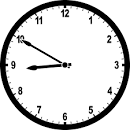 Please ensure that your child is in school before the gates closes at 8.50am each day.Wednesday ClubsThere are two weeks of clubs left after the half term on 14th and 21st June.LolliesWe will be selling ice-lollies in the playground on Thursdays and Fridays after school, until the end of the year. This is to raise additional money for school as the cost of living rises have left us struggling for basic resources. Lollies will be 50p each. 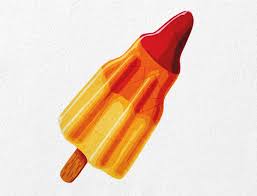 Events this week:- Y1 children had their trip to ‘Bring Yer Wellies’ as part of their history topic.-Y3 took part in a friendship day with Barrowford Primary School.-Thanks to all families who were able to attend art week this week.-Y3 had a Roman day as part of their current topic.-Y1 children took part in a ‘trashion show’, showing clothes that they had designed and made.-Y1 children took part in road safety training-Some Y5 and Y6 children took part in a NFL tournament. They very nearly made it to the regional final!Upcoming Events-Reception children will also be taking part in road safety training.-Year 6 children will be going on a trip to Whitehough on 15th June.-Reception children will going on a trip to the farm on 16th June.-Children from Y1 – Y6 will be taking part in a Quidditch activity sessionEid Card CompetitionSee the poster below or a competition to design an Eid card. The closing date for the competition is 4th July!Upcoming School HolidaysSchool will be closed on Wednesday 28th June. This may be subject to change depending on when Eid falls, but we will let you know nearer the time.Summer Holidays Monday 24th July to Friday 1st September. Children return to school on Monday 4th September.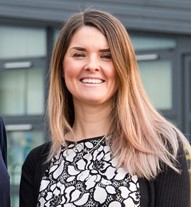 Mrs Sarah BellHeadteacher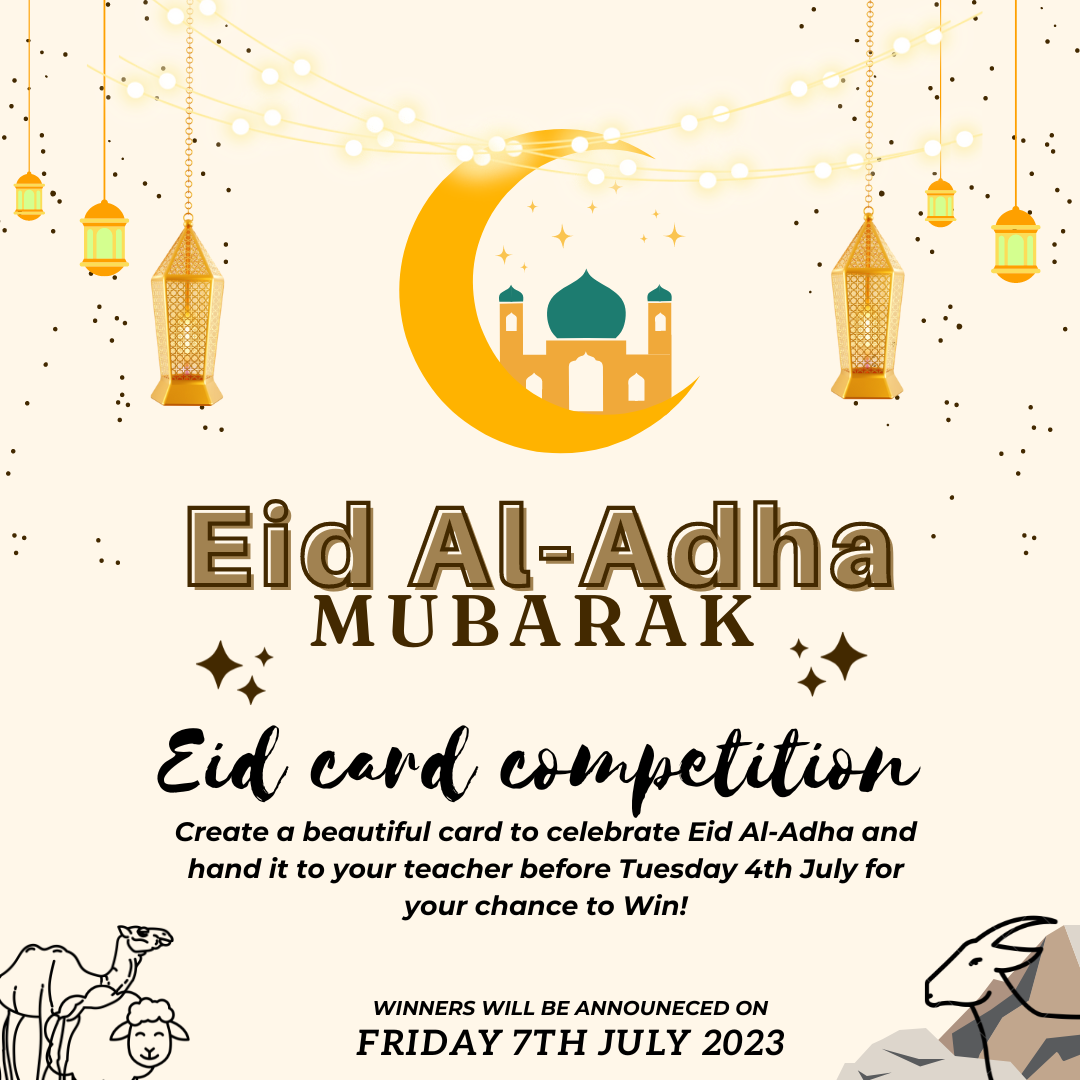 